PERAN DINAS PERINDUSTRIAN DAN PERDAGANGAN PROVINSI SUMATERA UTARA  TERHADAP PEROLEHAN HAK MEREK USAHA MIKRO  KECIL DAN MENENGAH (Studi Kasus pada Dinas Perindustrian dan Perdagangan Provinsi Sumatera Utara)SKRIPSIDiajukan Untuk Memenuhi Salah Satu Syarat Guna Memperoleh Gelar Sarjana Ekonomi (S1) Pada Jurusan Manajemen Fakultas Ekonomi Universitas Nusantara Al-Washliyah MedanOLEH :HIDAYATUL AWALIYAH LUBISNPM: 153114251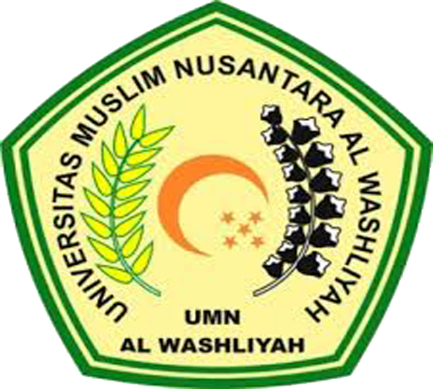 JURUSAN MANAJEMEN FAKULTAS EKONOMI UNIVERSITAS MUSLIM NUSANTARA AL WASHLIYAH MEDAN 2021